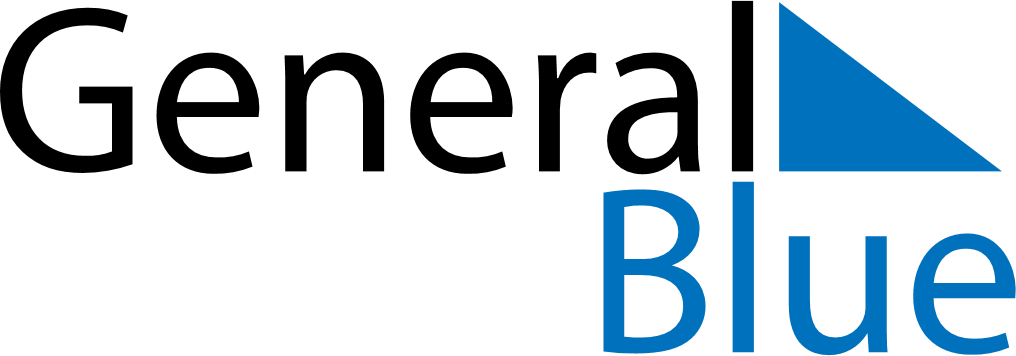 November 2029November 2029November 2029November 2029SingaporeSingaporeSingaporeMondayTuesdayWednesdayThursdayFridaySaturdaySaturdaySunday1233456789101011Deepavali121314151617171819202122232424252627282930